УТВЕРЖДАЮПредседатель координационной комиссиипо профилактике правонарушений муниципального образования 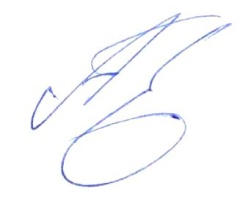 Староминский район                                                 А.П. Евтенко«_____»_________________20___ годаП Л А Н основных мероприятий координационной комиссии по профилактике правонарушений  муниципального образования Староминский район на 2023  годПо сведениям ОМВД России по Староминскому району за 12 месяцев 2022 года зарегистрировано 394 преступления, что на 10,7% меньше, чем за аналогичный период прошлого года.На территории района зарегистрировано 73 (+6; +8,95%; удельный вес от зарегистрированных 18,53%) противоправных деяния, совершенных в общественных местах. Раскрыто 61 (+16; +35,55%; удельный вес от раскрытых 24,4%) преступление. Процент раскрываемости 77,22% (+10,06). Остаток не раскрытых 18 (-4; -18,18%; удельный вес от нераскрытых 9,52%).Зарегистрирован рост на 46,2% краж (ст.158 УК РФ) 38 (+12), на 52% краж частной собственности (38; +13), на 100% (2; +2) краж из автомобиля; на 100% (1; +1) хулиганства, на 100% неправомерное завладение транспортным средством (1; +1).Не допущено преступлений по следующим видам: грабежи 0 (-1); карманные кражи 0 (0); умышленное причинение тяжкого вреда здоровью 0 (0); изнасилование с покушением 0 (0); разбой 0 (0); умышленное убийство с покушением 0 (0).Количество преступлений, совершённых на улицах составило 35 (-2; -5,4%; удельный вес от зарегистрированных 8,9%), раскрыто 31 (+5; +19,23%; удельный вес от раскрытых 12,4%), не раскрытых 6 (-7; -53,85%; удельный вес от нераскрытых 3,17%).Зарегистрирован рост преступлений, совершённых на улицах по следующему виду: на 100% неправомерное завладение транспортным средством 1 (+1).Снижение на 9,1% краж (ст.158 УК РФ) (10; -1).На уровне прошлого года краж частной собственности (10; 0).Не допущено преступлений, совершённых на улицах, площадях и парках по следующим видам: грабежи 0 (0); карманные кражи 0 (0); умышленное причинение тяжкого вреда здоровью 0 (0); изнасилование с покушением 0 (0); разбой 0 (0); умышленное убийство с покушением 0 (0), краж автотранспорта 0 (0), хулиганство 0 (0).	На маршрутах патрулирования нарядов комплексных сил зарегистрировано 10 (-2; -20%) преступлений.      Категории наиболее часто совершаемых преступлений на улицах и общественных местах, это преступления против собственности (ст.158-168 УК РФ) 46 (+8; +21,05%). Против жизни, здоровья (ст.105-125 УК РФ) 15 (+6; +66,67%).	Тяжких и особо тяжких составов допущено 3 преступления (-1; -25%).Предметами хищения в большей степени являлись: деньги (21 факт, +2; +10,53%); авто и мототранспорт 6 (+5; +500%); алкоголь (6; 0); продукты питания (6; 0); бытовая техника (1; +1; +100%); мобильный телефон (5; +3; +150%), паспорт (1; +1; +100%).Анализ раскрытых преступлений свидетельствует о том, что в структуре уличной преступности преступления совершены: ранее совершавшими лицами 33 (+7; +27%); лицами без постоянного источника доходов 30 (+4; +15,38%); на почве употребления алкогольных напитков 14 (-2; -12,5%); на 38,46% увеличилось число преступлений совершенных ранее судимыми лицами 18 (+5); совершено (из раскрытых) несовершеннолетними или при их участии 2 (0). Выявлено с применением АПК 'Безопасный город' 1 (+1; +100%).По горячим следам выявлено 3 (+3; +100%) преступления, совершённых в общественных местах и на улицах, площадях и парках (выявлено ОУР 2 (ст.158 ч.2 УК РФ), СО 1 (ст.166 УК РФ).С использованием научной продукции, информационных технологий раскрыто 2 (0) преступления, совершённых в общественных местах и на улицах, площадях и парках (ОУР ст. 158 ч.2 УК РФ, ОУУП ст.213 ч.1 УК РФ).	  В прошедшем году территориальными комиссиями по профилактике правонарушений городских и сельских поселений проведено 53 заседания, на которых рассмотрено 98  граждан.В 2023  году необходимо продолжить профилактическую работу с лицами, состоящими на профилактических учетах в ОМВД РФ по Староминскому району. Особое внимание обратить на граждан, в том числе несовершеннолетних склонных к совершению правонарушений и преступлений. Продолжить практику привлечения к данной работе всех субъектов  профилактики находящихся на территории муниципального образования.Секретарь координационной комиссии по профилактике правонарушений                                                        				                                              Н.П. Иващенко№ п/п№ п/пНаименование мероприятийСроки проведенияИсполнителиОтметкаоб исполненииОРГАНИЗАЦИОННО – МЕТОДИЧЕСКИЕ МЕРОПРИЯТИЯОРГАНИЗАЦИОННО – МЕТОДИЧЕСКИЕ МЕРОПРИЯТИЯОРГАНИЗАЦИОННО – МЕТОДИЧЕСКИЕ МЕРОПРИЯТИЯОРГАНИЗАЦИОННО – МЕТОДИЧЕСКИЕ МЕРОПРИЯТИЯОРГАНИЗАЦИОННО – МЕТОДИЧЕСКИЕ МЕРОПРИЯТИЯОРГАНИЗАЦИОННО – МЕТОДИЧЕСКИЕ МЕРОПРИЯТИЯ1.1Подготовка аналитических материалов о состоянии оперативной обстановки (правопорядка)  на территории муниципального образования и задачах на предстоящий период по профилактике правонарушений.Подготовка аналитических материалов о состоянии оперативной обстановки (правопорядка)  на территории муниципального образования и задачах на предстоящий период по профилактике правонарушений.ЕжеквартальноОМВД России по Староминскому району;Секретарь ККПП1.2Проведение анализа участия всех субъектов профилактики в работе по выполнению Комплексного плана (либо программных мероприятий) профилактики правонарушений и подготовка информации о результатах работы.Проведение анализа участия всех субъектов профилактики в работе по выполнению Комплексного плана (либо программных мероприятий) профилактики правонарушений и подготовка информации о результатах работы.ЕжеквартальноСубъекты профилактики правонарушений МО;Секретарь ККПП1.3Подготовка материалов и организационное обеспечение проведения заседаний координационной комиссии по профилактике правонарушений муниципального образования.С учётом состоявшегося заседания подготовка и утверждение протокола.Подготовка материалов и организационное обеспечение проведения заседаний координационной комиссии по профилактике правонарушений муниципального образования.С учётом состоявшегося заседания подготовка и утверждение протокола.ЕжеквартальноСекретарь ККПП;Субъекты профилактики правонарушений.1.4Обеспечение контроля за исполнением протокольных поручений заседаний координационной комиссии по профилактике правонарушений муниципального образованияОбеспечение контроля за исполнением протокольных поручений заседаний координационной комиссии по профилактике правонарушений муниципального образованияВесь периодСекретарь, председатель ККПП1.5Осуществление проверок организации деятельности территориальных комиссий по профилактике правонарушений в поселениях муниципального образования, взаимодействия с правоохранительными органами и другими субъектами профилактики правонарушений.По результатам готовить аналитическую справку с предложениями по улучшению работы в поселениях, в том числе с подучётными лицами.Осуществление проверок организации деятельности территориальных комиссий по профилактике правонарушений в поселениях муниципального образования, взаимодействия с правоохранительными органами и другими субъектами профилактики правонарушений.По результатам готовить аналитическую справку с предложениями по улучшению работы в поселениях, в том числе с подучётными лицами.Весь периодСекретарь ККПП, 1.6Проведение семинаров-совещаний с секретарями территориальных комиссий по профилактике правонарушений по организации профилактической работы в городских и сельских поселениях.Проведение семинаров-совещаний с секретарями территориальных комиссий по профилактике правонарушений по организации профилактической работы в городских и сельских поселениях.Весь периодСекретарь ККПП 1.7Оказание методической помощи территориальным комиссиям по профилактике правонарушений городских и сельских поселений в организации и проведении работы с различными категориями граждан, в том числе состоящих на учётах.Оказание методической помощи территориальным комиссиям по профилактике правонарушений городских и сельских поселений в организации и проведении работы с различными категориями граждан, в том числе состоящих на учётах.Весь периодСекретарь ККПП 1.8Консультирование членов координационной комиссии профилактике правонарушений и территориальных комиссий по профилактике правонарушений муниципального образования по реализации федерального и краевого законодательстваКонсультирование членов координационной комиссии профилактике правонарушений и территориальных комиссий по профилактике правонарушений муниципального образования по реализации федерального и краевого законодательстваВесь периодСекретарь ККПП1.9Обеспечение взаимодействия и координации работы всех субъектов профилактики при проведении профилактических мероприятий на территории муниципального образования. Организация и осуществление обмена информационными и аналитическими материалами между субъектами профилактики в целях выработки и своевременного принятия управленческих решений по предупреждению правонарушений на территории района.Обеспечение взаимодействия и координации работы всех субъектов профилактики при проведении профилактических мероприятий на территории муниципального образования. Организация и осуществление обмена информационными и аналитическими материалами между субъектами профилактики в целях выработки и своевременного принятия управленческих решений по предупреждению правонарушений на территории района.Весь периодСекретарь ККПП,Субъекты профилактики правонарушений МОВОПРОСЫ, ПЛАНИРУЕМЫЕ ДЛЯ РАССМОТРЕНИЯ НА ЗАСЕДАНИЯХ МВКППВОПРОСЫ, ПЛАНИРУЕМЫЕ ДЛЯ РАССМОТРЕНИЯ НА ЗАСЕДАНИЯХ МВКППВОПРОСЫ, ПЛАНИРУЕМЫЕ ДЛЯ РАССМОТРЕНИЯ НА ЗАСЕДАНИЯХ МВКППВОПРОСЫ, ПЛАНИРУЕМЫЕ ДЛЯ РАССМОТРЕНИЯ НА ЗАСЕДАНИЯХ МВКППВОПРОСЫ, ПЛАНИРУЕМЫЕ ДЛЯ РАССМОТРЕНИЯ НА ЗАСЕДАНИЯХ МВКППВОПРОСЫ, ПЛАНИРУЕМЫЕ ДЛЯ РАССМОТРЕНИЯ НА ЗАСЕДАНИЯХ МВКПП2.1Об итогах работы территориальных комиссий по профилактике правонарушений за прошедший период 2023 года.Об итогах работы территориальных комиссий по профилактике правонарушений за прошедший период 2023 года.1 кварталСекретарь ККПП;2.2О принимаемых мерах по устранению причин и условий, способствующих росту количества преступлений, совершенных лицами, ранее совершавшими уголовно-наказуемые деяния, в том числе ранее судимыми гражданами.О принимаемых мерах по устранению причин и условий, способствующих росту количества преступлений, совершенных лицами, ранее совершавшими уголовно-наказуемые деяния, в том числе ранее судимыми гражданами.1 кварталЦентр занятости населения;               филиал  по Староминскому району ФКУ УИИ УФСИН России по Краснодарскому краю;ОМВД России по Староминскому району;2.3О принимаемых мерах по профилактике семейно - бытовых конфликтов и предупреждению преступлений на бытовой почве.О принимаемых мерах по профилактике семейно - бытовых конфликтов и предупреждению преступлений на бытовой почве.1 кварталПредседатели территориальных комиссий по профилактике правонарушений  сельских поселений.ОМВД России по Староминскому району;2.4О состоянии работы по пресечению преступных посягательств в отношении жителей района, в том числе фактов мошенничества и краж, совершенных с использованием компьютерных и телекоммуникационных технологий.О состоянии работы по пресечению преступных посягательств в отношении жителей района, в том числе фактов мошенничества и краж, совершенных с использованием компьютерных и телекоммуникационных технологий.1 кварталПредседатели территориальных комиссий по профилактике правонарушений  сельских поселений.ОМВД России по Староминскому району;2.5 О ходе исполнения решений координационной комиссии по профилактике правонарушений. О ходе исполнения решений координационной комиссии по профилактике правонарушений.2 кварталСекретарь ККПП;2.6Об эффективности работы по профилактике правонарушений за прошедший период 2023 года.Об эффективности работы по профилактике правонарушений за прошедший период 2023 года.2 кварталСекретарь ККПП;2.7О принимаемых мерах по профилактике травматизма и несчастных случаев с несовершеннолетними, а также по предупреждению безнадзорности и правонарушений несовершеннолетних.О принимаемых мерах по профилактике травматизма и несчастных случаев с несовершеннолетними, а также по предупреждению безнадзорности и правонарушений несовершеннолетних.2 кварталОМВД России по Староминскому району;2.8О создании условий для занятости подростков и молодежи в период летней оздоровительной компании в целях профилактики правонарушений на территории муниципального образования Староминский  район.О создании условий для занятости подростков и молодежи в период летней оздоровительной компании в целях профилактики правонарушений на территории муниципального образования Староминский  район.2 кварталУправление  образования;Отдел ФКиС;Центр занятости населения               Староминского района;Отдел  по делам молодёжи.2.9Об организации в каникулярный период занятости несовершеннолетних, состоящих на профилактическом учёте в органах внутренних дел, КДН и ЗП.Об организации в каникулярный период занятости несовершеннолетних, состоящих на профилактическом учёте в органах внутренних дел, КДН и ЗП.3 кварталОМВД России по Староминскому району;Комиссия по делам несовершеннолетних администрации муниципального образования Староминский район;Управление  образования;Отдел ФКиС;Центр занятости населения               Староминского района;Отдел  по делам молодёжи.2.10О ситуации по распространению употребления психоактивных веществ и организации межведомственного взаимодействия по вопросам раннего выявления потребителей психоактивных веществ в муниципальном образовании.Итоги анонимного добровольного информированного тестирования учащихся в 2022-2023 учебном году.О ситуации по распространению употребления психоактивных веществ и организации межведомственного взаимодействия по вопросам раннего выявления потребителей психоактивных веществ в муниципальном образовании.Итоги анонимного добровольного информированного тестирования учащихся в 2022-2023 учебном году.3 кварталГБУЗ «Староминская ЦРБ» МЗ КК;Управление  образования;ОМВД России по Староминскому району;2.11О мерах, принимаемых службой участковых уполномоченных полиции и комиссиями профилактики правонарушений муниципальных образований Краснодарского края, направленных на профилактику преступности по бытовым мотивам.О мерах, принимаемых службой участковых уполномоченных полиции и комиссиями профилактики правонарушений муниципальных образований Краснодарского края, направленных на профилактику преступности по бытовым мотивам.3 кварталОМВД России по Староминскому району;Председатели территориальных комиссий по профилактике правонарушений.2.12О реализации мероприятий в области физической культуры и спорта, как элемент системы профилактики правонарушений.О реализации мероприятий в области физической культуры и спорта, как элемент системы профилактики правонарушений.4 кварталОтдел ФКиС;2.13О ходе исполнения решений межведомственной комиссии по профилактике правонарушений муниципального образования.О ходе исполнения решений межведомственной комиссии по профилактике правонарушений муниципального образования.4 кварталСекретарь ККПП3 ПЛАНИРОВАНИЕ И ПРОВЕДЕНИЕ ДОПОЛНИТЕЛЬНЫХ МЕРОПРИЯТИЙ3 ПЛАНИРОВАНИЕ И ПРОВЕДЕНИЕ ДОПОЛНИТЕЛЬНЫХ МЕРОПРИЯТИЙ3 ПЛАНИРОВАНИЕ И ПРОВЕДЕНИЕ ДОПОЛНИТЕЛЬНЫХ МЕРОПРИЯТИЙ3 ПЛАНИРОВАНИЕ И ПРОВЕДЕНИЕ ДОПОЛНИТЕЛЬНЫХ МЕРОПРИЯТИЙ3 ПЛАНИРОВАНИЕ И ПРОВЕДЕНИЕ ДОПОЛНИТЕЛЬНЫХ МЕРОПРИЯТИЙ3 ПЛАНИРОВАНИЕ И ПРОВЕДЕНИЕ ДОПОЛНИТЕЛЬНЫХ МЕРОПРИЯТИЙ3.1Проведение выездных заседаний ККПП в сельских поселениях  с неблагополучной криминогенной обстановкой.Проведение выездных заседаний ККПП в сельских поселениях  с неблагополучной криминогенной обстановкой.3 кварталОМВД России по Староминскому району;Председатели территориальных комиссий по профилактике правонарушений.